2019年10月介護支援専門員　各位　　　　　　　　　　　　　　　　　　大阪介護支援専門員協会　門真支部大阪介護支援専門員協会　門真支部研修会成年後見制度を身近に感じよう～ケアマネジャーが悩み、疲弊しないために～日時：2019年11月25日（月）14：00～16：00　場所：門真市立文化会館　1階　ホール門真市中町2-3   電話：06-6901-3300   （注：門真市役所とはすはな中学の間の建物です。）講師：空野佳弘法律事務所　弁護士　空野佳弘先生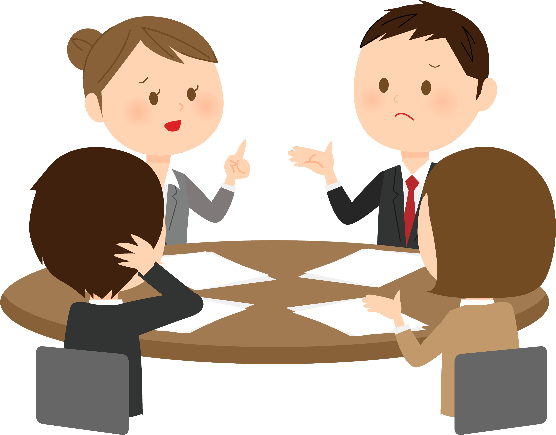 定員：100名程度費用：門真支部会員　　　　　 500円　　門真支部会員以外の方 1,000円　　　→お問い合わせ先：ケアプランセンターブドウ　里中（Tel　072-800-6768）・・・参加ご希望の方は裏面のＦＡＸにて送信してください・・・＜大阪介護支援専門員協会　門真支部　法定外研修＞「成年後見制度を身近に感じよう」FAX　　072-803-7376　　門真支部（ケアプランセンターブドウ　里中）締め切り　　令和　元年　11月　15日まで　　　１．参加者名　　　　　　　　　　　　　　　　　　　　　　　　　　　　　　　２．事業所名　　　　　　　　　　　　　　　　　　　　　　　　　　　　　　　　　　３．住所　　　　　　　　　　　　　　　　　　　　　　　　　　　　　　　　　　　　４．電話番号　　　　　　　　　　　　　　５．FAX　　　　　　　　　　　　　		（日中連絡の取れる電話）　　　６．携帯番号　　　　　　　　　　　　　　　　　　　　　　　　　　　　　　　　　　７．介護支援専門員登録番号　　　　　　　　　　　　　　　　　　　　　　　　　　　８．大阪介護支援専門員会員番号　会員（　　　　　　　　）・手続き中・非会員　〈注　意　事　項〉法定外研修となりますので、1～8全てに記入の上FAXをお願いいたします。記入漏れがある場合は、受付いたしかねます。先着順で受講決定します。受講が決定した方には１１月１５日を目途に通知します。＊　参加費用は当日に徴収させていただきます。また、１１月２２日までに連絡無く、研修に参加されなかった場合、研修参加費用をお支払いいただきます。＊　会員番号の記載のない場合、非会員とみなします。入会手続き中の方は、入会の確認が取れた後、参加費用の差額を返金いたします。＊　遅刻や早退等無く適切に受講を修了された場合に限り、修了証明を発行いたします。上記の書類は研修の修了書作成のためのみに使用いたします。　本研修に関する問い合わせは、ファックスでのみ受け付けます。